Personnages de BDJE RÉVISE LE VOCABULAIRE DE LA DESCRIPTION PHYSIQUEComplète le mots-croisés. 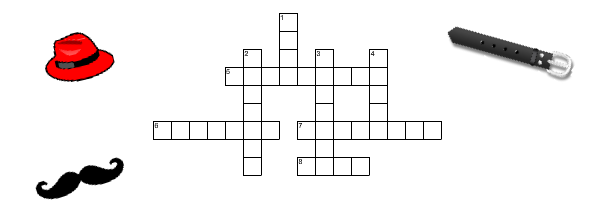 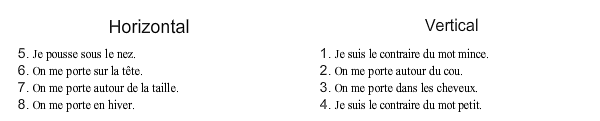 JE TROUVE DES MESSAGES SECRETSDécode les messages suivants pour trouver les noms de héros de bande dessinée.JE DÉCRIS DES PERSONNAGES DE BDComplète les images avec les noms des personnages de l’activité précédente. Puis, par groupes de 2, choisis un personnage, décris-le à ton camarade qui doit deviner qui c’est.Crédits :1 et 4 : Goscinny, Uderzo, ed. Dargaud2 : Morris, ed. Dupuis3 : Franquin, ed. Dupuis5 : Leloup, ed. Dupuis6 : Velter, ed. DupuisZ R S D Q H W K T B J X     K T J D F Z R S N M    K Z F Z E E DN A D K H WX N J X     S R T M N R O H Q N T …………………..…………..…….………………….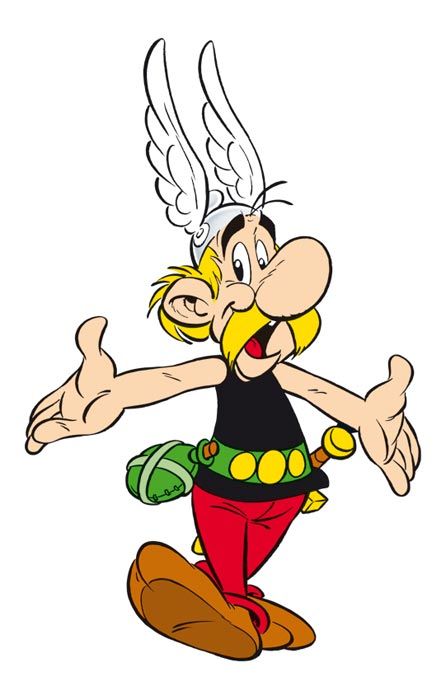 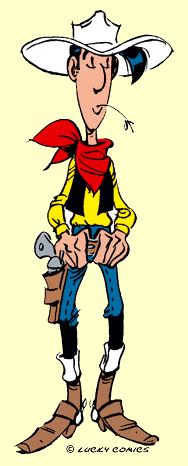 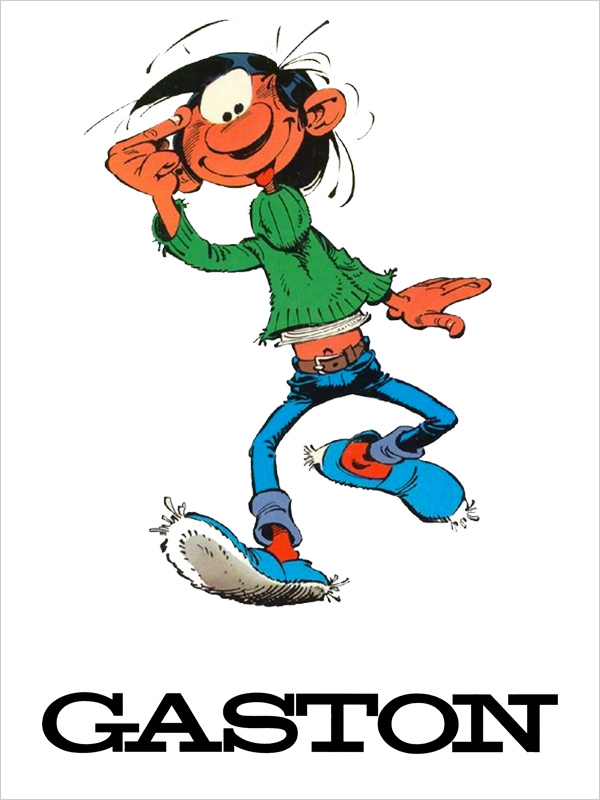 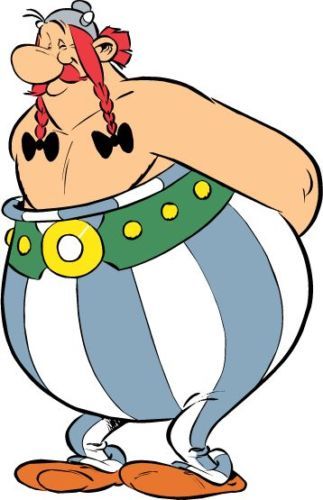 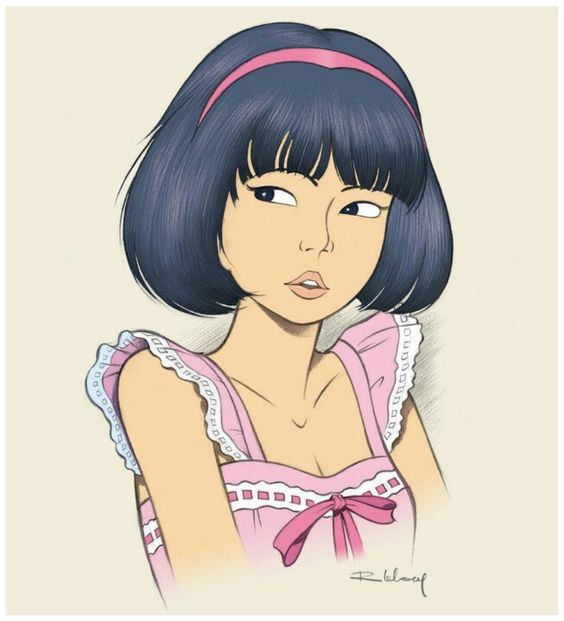 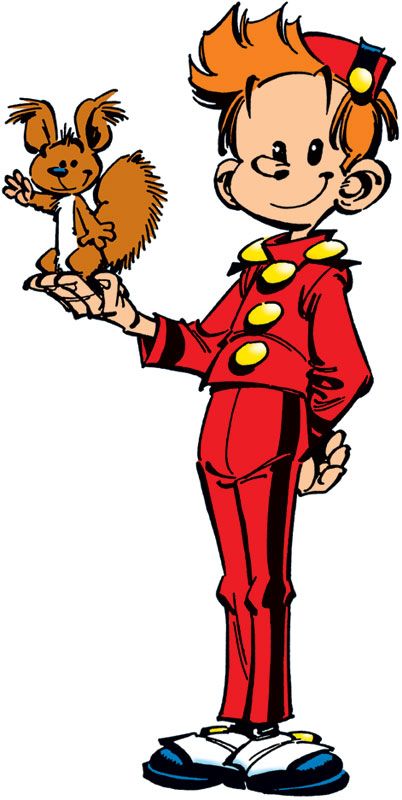 ……………………….…………………..………………….